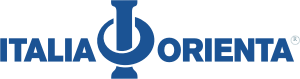 YOUNG INTERNATIONAL FORUM 2017ORIENTAROMA4- 5 e 6 ottobre 2017(Inviare via mail a scuole@younginternationalforum.com o via fax allo 06/93387633)ISTITUTO (tipo e denominazione): 		____________________________________________CITTA’: 					____________________________________________DIRIGENTE SCOLASTICO: 			____________________________________________DOCENTE REFERENTE ORIENTAMENTO:	____________________________________________CELL:						____________________________________________E-MAIL:					____________________________________________NUMERO STUDENTI classi QUARTE: 	____________________________________________NUMERO STUDENTI classi QUINTE: 	____________________________________________DOCENTI ACCOMPAGNATORI: 		____________________________________________NOTE: 						____________________________________________PREFERENZA DATE: FIRMA
_______________________________#YIF2017	www.younginternationalforum.comFacebook	Official Young International Forum Fanpage		Twitter 		@YIForum4 OTTOBRE5 OTTOBRE6 OTTOBREN° studenti